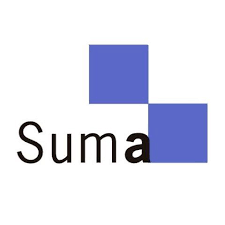 L’Alfàs kommune  innstiller innkrevingen av renovasjonsavgiften og veiavgiften inntil videre.Direkte belastning av konto : Kontoen belastes 4 dager før den nye sluttdatoen,  som blir fastsatt etterhvert.El ayuntamiento de L’Alfàs suspende el cobro de la tasa de basura y del impuesto de circulación hasta nuevo aviso.Recibos domiciliados: Se cargarán en cuenta 4 días antes de la nueva fecha fin que se establezca.L’Alfàs suspends the payment of the garbage fee and the road tax until further notice.Direct debits: They will be charged to the account 4 days before the new end date that will be established.https://www.lalfas.es/concejalias/hacienda/lalfas-suspende-el-cobro-de-la-tasa-de-basura-y-del-impuesto-de-circulacion/